Moving sale 1. drawing ezel ($15) 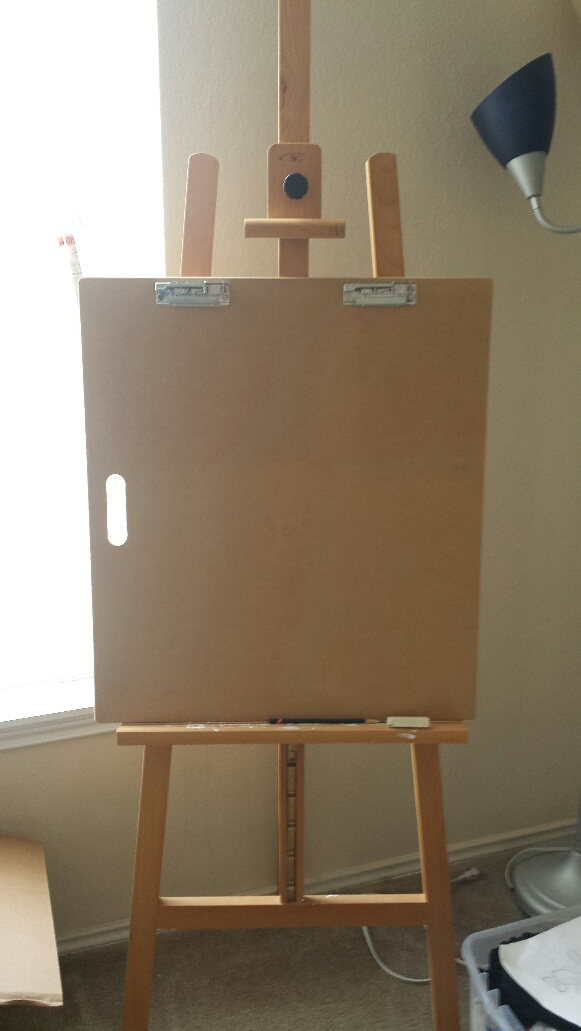 2. plastic storage box ($ 5) 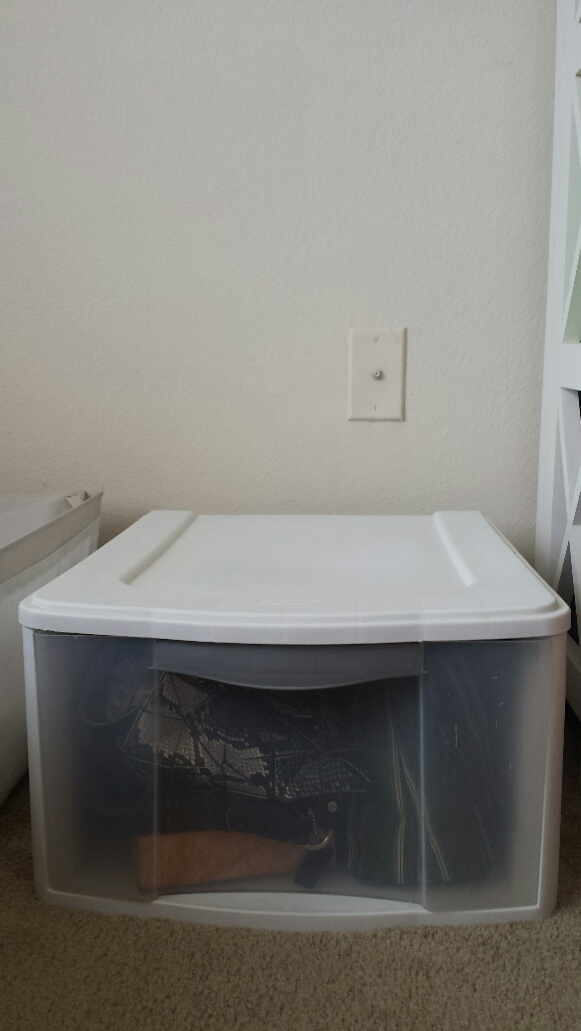 3. storage box * 3 ( $ 5 each) 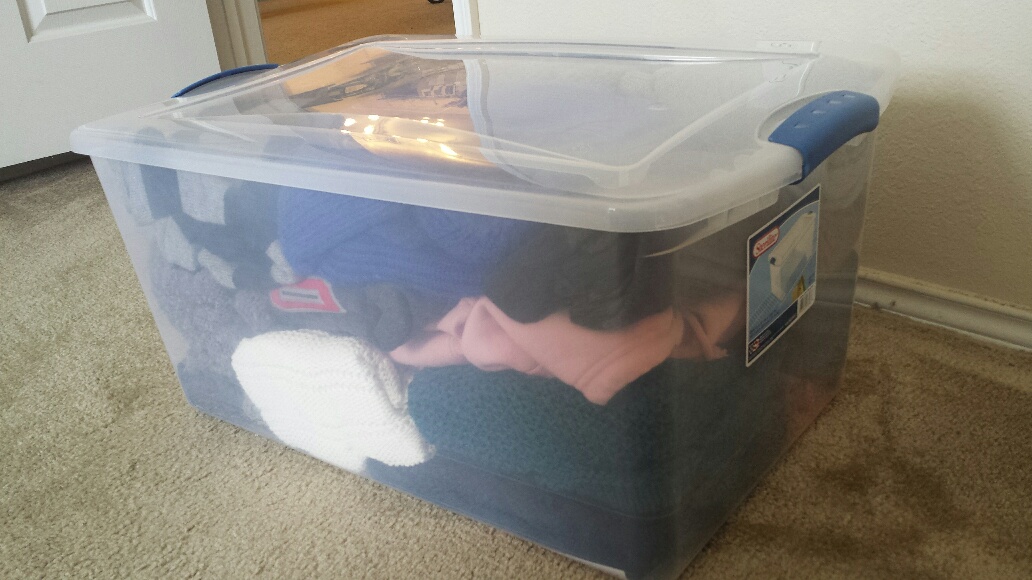 4. storage box ($10) 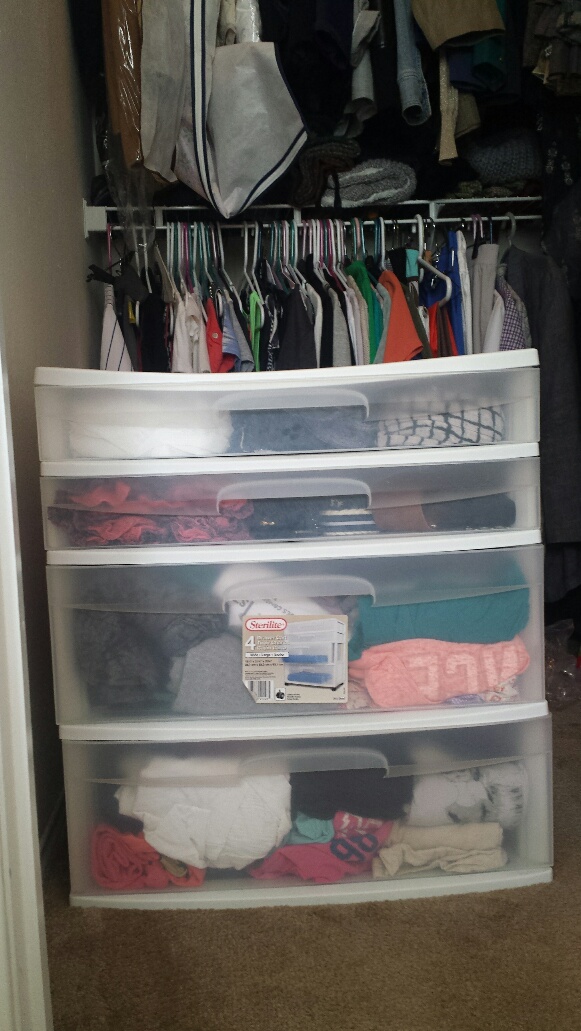 